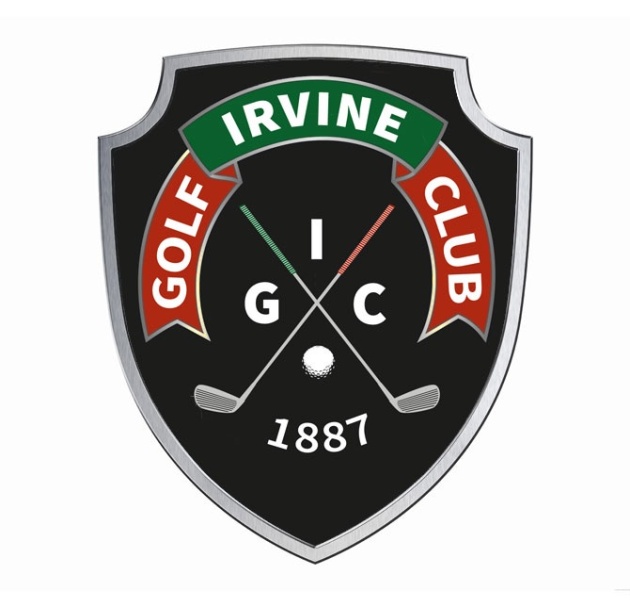 THE WALKER PUTTEREntry FormSaturday 7th August 2021The above gentlemen are members of _____________________________Golf Club and the above handicaps are correct at the time of application. A cheque for £ 	is enclosed to cover the entry fee for all of the above players./ Alternatively phone the Secretary on 01294 275979 to pay by card. 2021 entry fee is £20.00 	Closing date for entries is 2nd July 2021This form shall be returned to your golf club for the attention of the Match Secretary to advise tee off times, unless otherwise requested. It would be of assistance if a stamped addressed envelope is enclosed. However, if an e-mail address is supplied, the players will be contacted in this manner.Name & CDH NumberHandicapTime RequestedTime AllocatedEmail Address(optional)NameOfficeSignatureDate